TRAINING IN SPIRITUAL DIRECTION (ACCOMPANIMENT)Online 2021-22For those with some background in spirituality and spiritual conversation who would like to learn more about spiritual directionOrganized and presented by the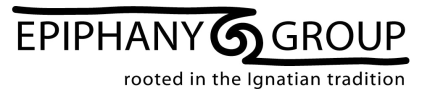 FOR WHOM IS THE COURSE INTENDED? There is increasing interest in the spiritual journey and how it relates to living faithfully in today’s world. This speaks of a need for trained spiritual directors. This programme aims to deepen and extend the training given in the Training in Spiritual Conversation course. ENTRY REQUIREMENTS: Applicants must have completed satisfactorily Training in Spiritual Conversation. Consideration will be given to applicants with comparable experience which includes knowledge of Ignatian spirituality and some practice in Ignatian discernment.  Applicants are expected to have experience of regular spiritual direction and of individually guided retreats. The course draws extensively on the Ignatian spiritual exercises, and it is an advantage (though not necessarily a requirement) to have made them prior to beginning the course. PRACTICE IN SPIRITUAL DIRECTION: Participants are expected to be developing a practice in spiritual direction. This means accompanying at least 2 people regularly, preferably 3, in their spiritual journey, so as to be able to apply course learning, and to reflect about practice in the supervision group which forms part of the training.COURSE CONTENT:Module 1	Developing a Beneficial RelationshipModule 2	The Transforming Work of the SpiritModule 3	Standards of PracticeModule 4	Pastoral ApplicationsMETHOD: The programme is experience-based and uses small groups, role plays, case studies, triad practice, personal reflection, supervision, input and discussion as methods of learning. There is one written assignment per module.FORMAT: The course will take place online on Zoom. There may be an option  of a few sessions in person at a venue in Edinburgh for those that wish this, and if the Covid pandemic allows.TEACHING TEAM Bernadette Campbell, Di Hollow, Sharon Laidlaw, Rissa de la PazTIME:  7pm to 9.30pm on Tuesdays with four Saturdays 2pm to 5.30pm.In addition each participant meets with his/her tutor for a half-hour tutorial on Zoom about once a month.DATES:2021Sept 28 (shorter session)Oct 5, 12, 26 and Sat 2ndNov 2, 9, 16, 23, 30Dec 7,142022Jan 11, 18, 25 and Sat 15thFeb 1, 8, 22 and Sat 26thMar 1, 8, 15, 22,29Apr 5, 26 and Sat 30thMay 3ATTENDANCE: Participants are expected to attend all sessions. If a session is missed, due to unforeseen events, trainees are expected to cover the material by meeting online with at least one other participant. If more than four sessions are missed in the year participants may be deemed not to have completed the course.SPIRITUAL DIRECTION:  Participants are expected to be receiving regular spiritual direction throughout the course. FEES:  £640  A registration fee of £50, deductible from the total cost, is payable when an applicant is accepted.  The balance may be paid in instalments.In the case of financial difficulty, applicants are encouraged to seek funding from other sources for which we can supply a letter of support; several previous applicants have been part-funded via their church communities. Limited bursary assistance may be available from the Epiphany Group - an application form can be downloaded from the Epiphany Group website: www.epiphanygroup.org.uk/training_coursesAPPLICATIONS: You are encouraged to apply using the application form on the Epiphany Group website. We also welcome informal notes of interest. Applicants may be interviewed and/or references taken. Your application will be acknowledged by e-mail and confirmation will be sent close to the start of the course with final details.Please send applications and enquiries to:sdcourse@epiphanygroup.org.uk